附件1人才公寓申请流程（集中公开）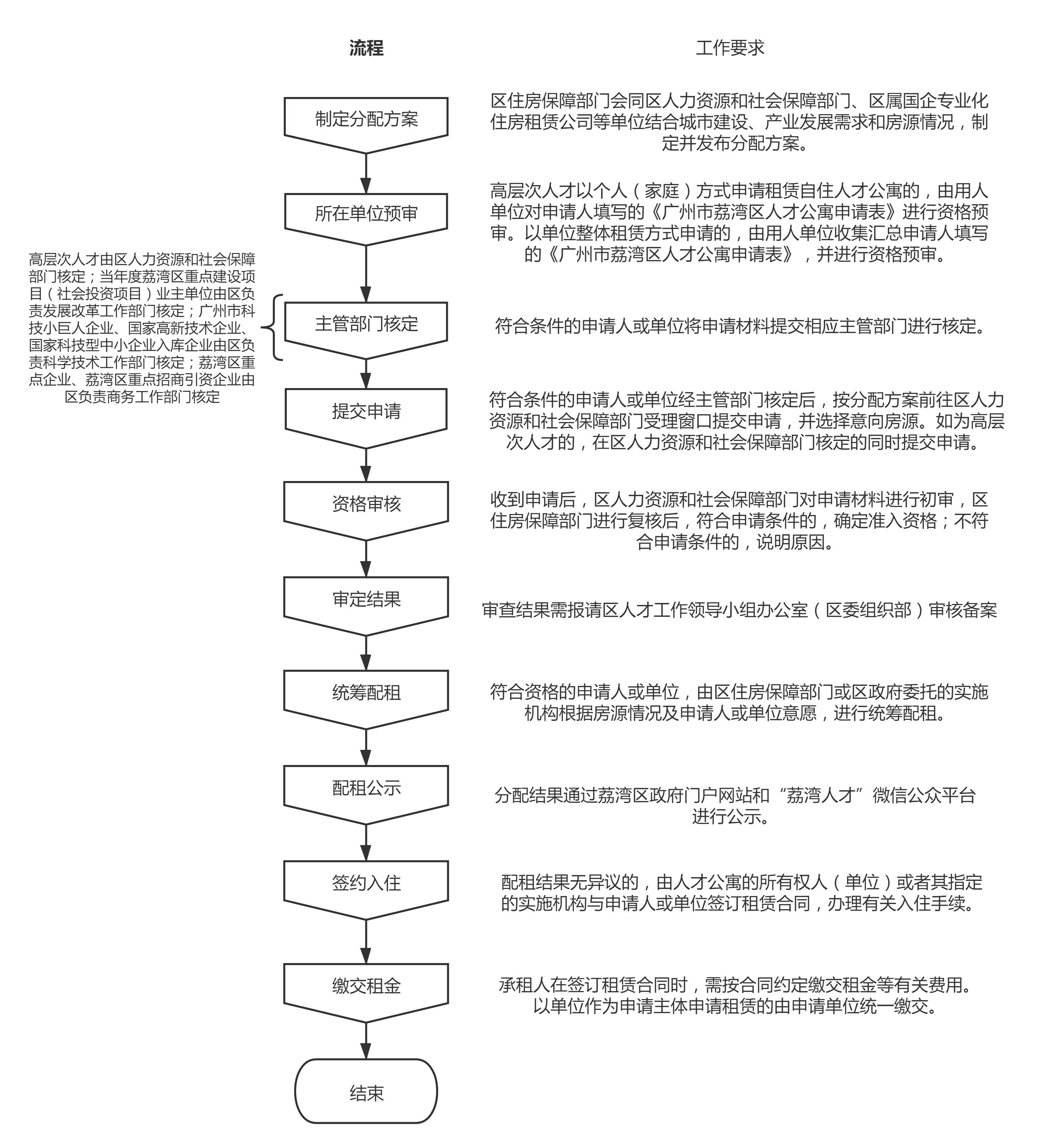 